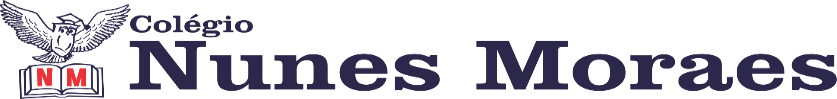 AGENDA DIÁRIA 1º ANO,18 DE JANEIRO1ª AULA: INGLÊSBom dia! Na aula de hoje o/a estudante acompanhará:Explicação do capítulo 01.Conteúdo: boy, girl, pet e dalmatian.2ª AULA:  NATUREZA E SOCIEDADE.CAPÍTULO 1: MINHA HISTÓRIA.APRENDIZAGEM ESSENCIAL: RECONHECER \ RELAÇÃO ENTRE AS SUA HISTÓRIAS E AS HISTÓRIAS DE SUA FAMÍLIA E DE SUA COMUNIDADE.ATIVIDADES PROPOSTAS: ABERTURA DO CAPÍTULO PÁGINAS 10 E 11.EXPLICAÇÃO NA PÁGINA 12.ATIVIDADE NO LIVRO PÁGINA: 12, QUESTÃO 1.CASA:  ATIVIDADE NA PÁGINA 12 E 13 QUESTÃO 2.  3ª AULA: EXTRA4ª AULA: PORTUGUÊSCAPÍTULO 1: LISTA DE NOMES.APRENDIZAGEM ESSENCIAL: LER E COMPREENDER, ASSIM COMO ESCREVER, EM COLABORAÇÃO COM OS COLEGAS E COM A AJUDA DO PROFESSOR, O GÊNERO TEXTUAL LISTA, COM SIDERANDO A SUA FORMA DE ORGANIZAÇÃO E FINALIDADE.ATIVIDADES PROPOSTAS: ABERTURA DO CAPÍTULO NAS PÁGINAS 10 E 11. ATIVIDADE NO LIVRO DE PRODUÇÃO TEXTUAL PÁGINA 05.CASA: ATIVIDADE DE PORTUGUÊS PÁGINA 12, QUESTÕES 1 E 3.RECORTAR ALFABETO MÓVEL DAS PÁGINAS 145 A 155 E TRAZER NA PRÓXIMA AULA.ATÉ A PRÓXIMA AULA!